IB Pre HL Ch 6 (Complex numbers)  IB questions				Name: ____________________________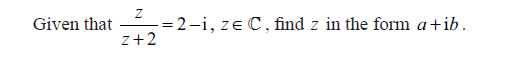  Given z is the complex number, , and .  Find  Find  when 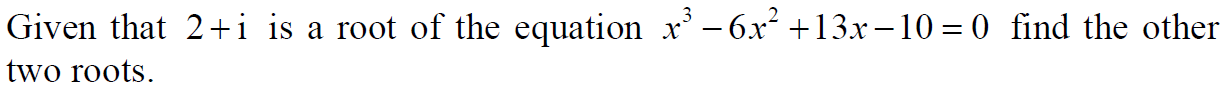 5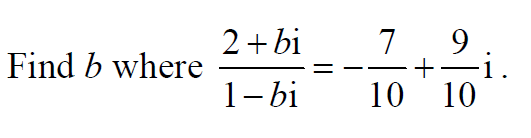 6.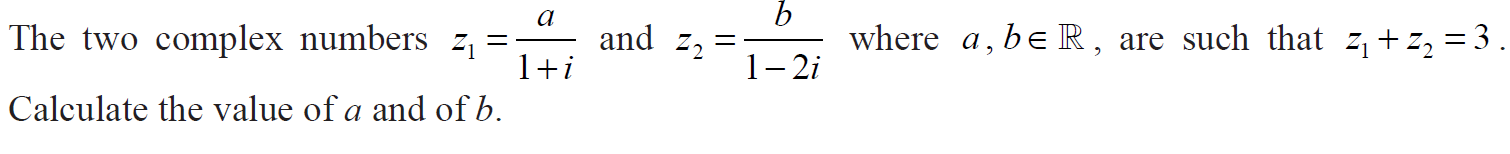 7   is a root of .  Find all possible values of a and b.  IB Pre HL								Name:  _____________________________Chapter 6 Exit Slip						Period:  _____No Calculators!!Simplify1.  						2.  3.  Simplify  and writewhere						4.  Solve for  and :  5.  Write the equation, ,  that have a root of.